Go to my.asu.edu and click profile.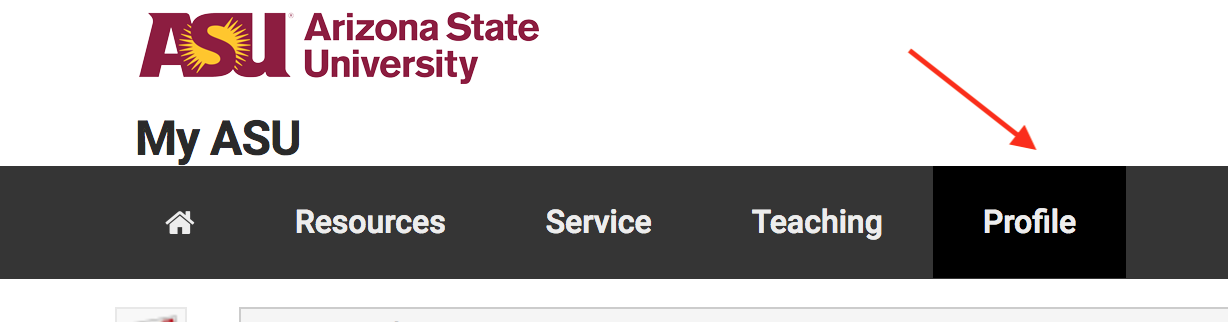 Click on any of the links for Address under the Contact Details section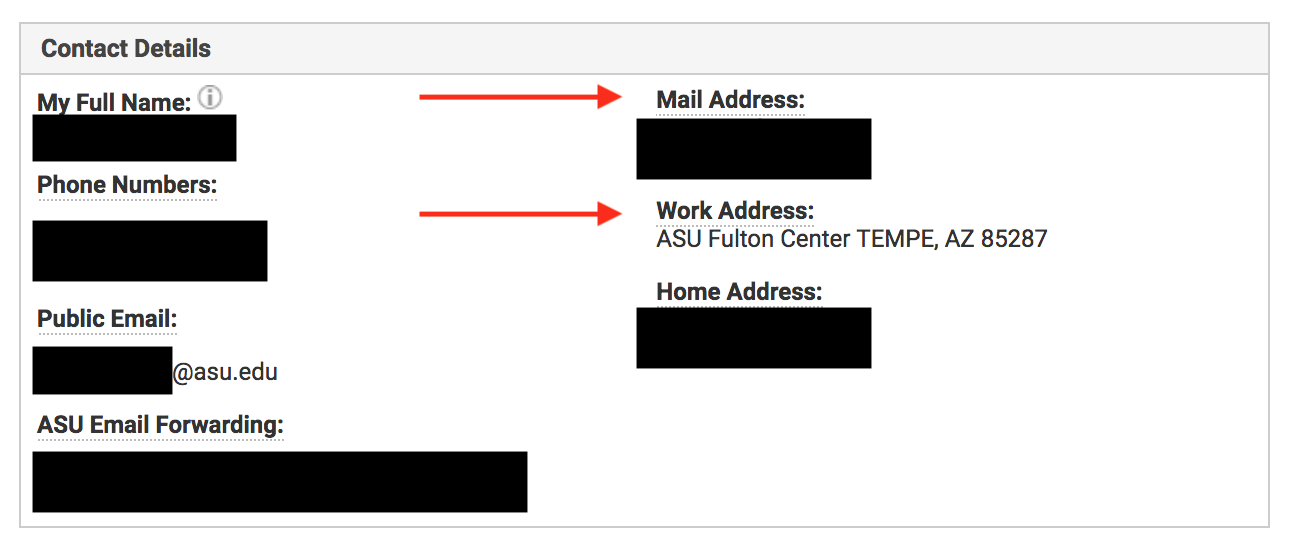 If you already have a work address, click the pencil icon. If not, click Add a new address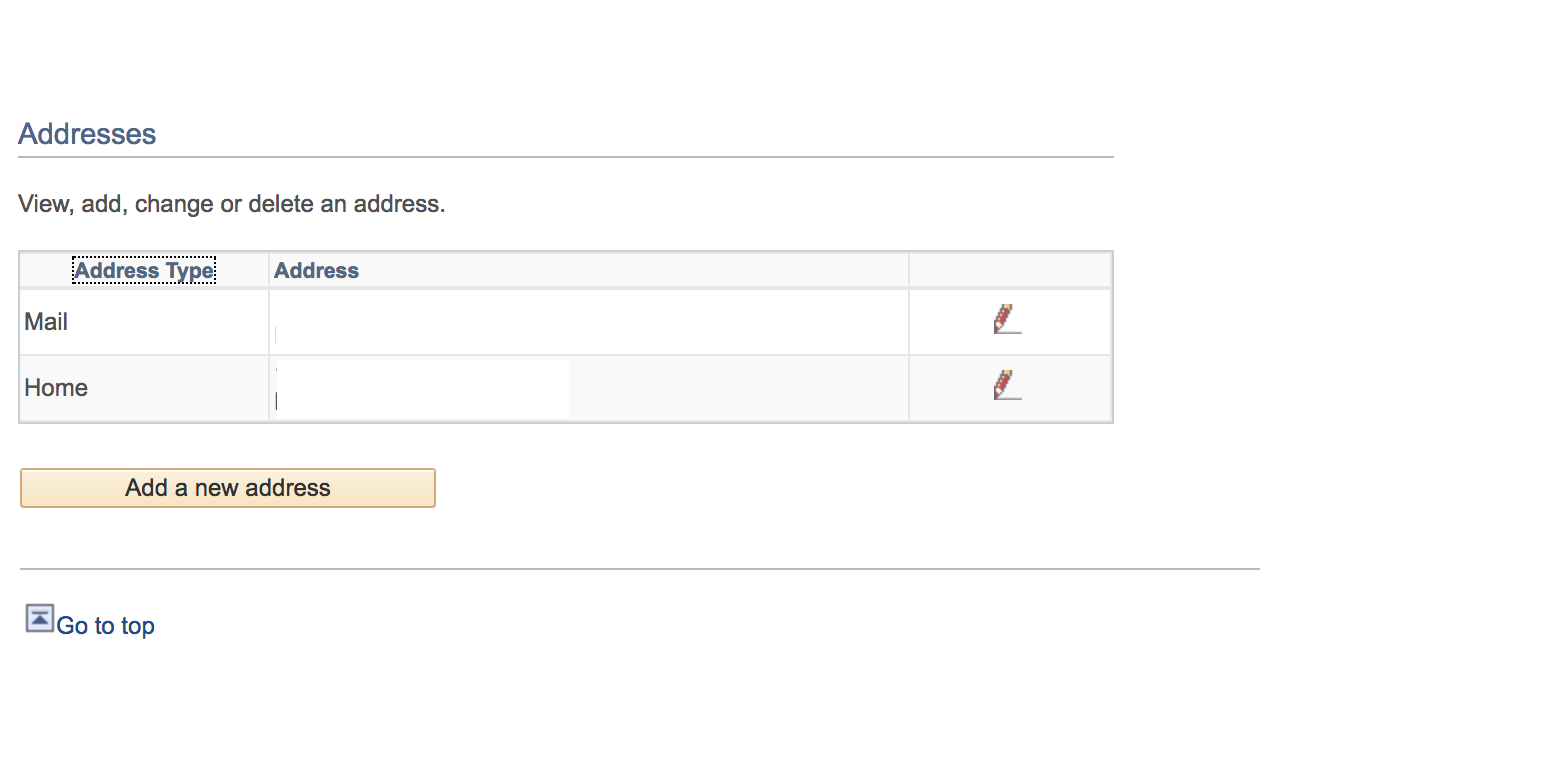 Fill out the address field as noted below. Click Ok.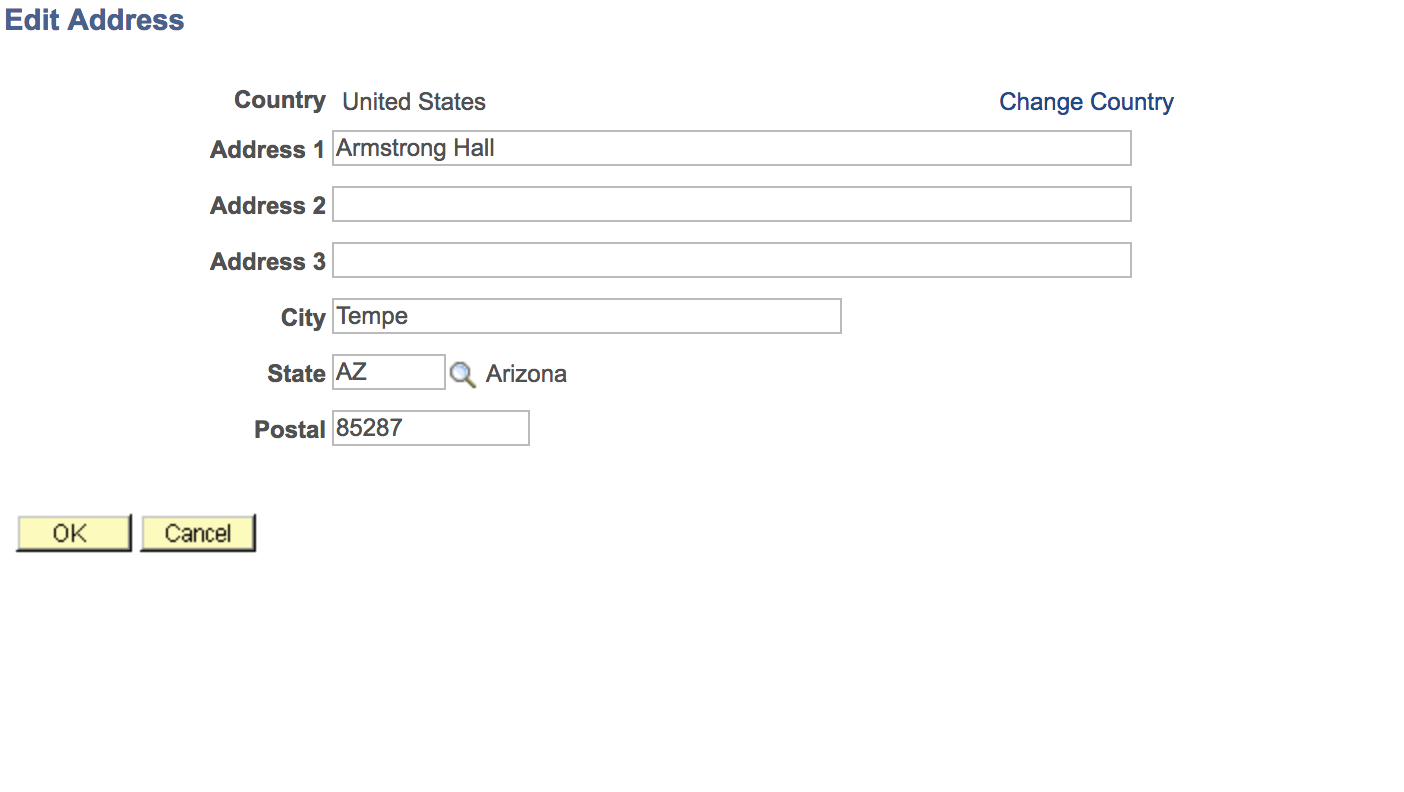 On the next screen, select Campus Location. 
Optional: Select a future date for the address to take effect. 
Click Save.
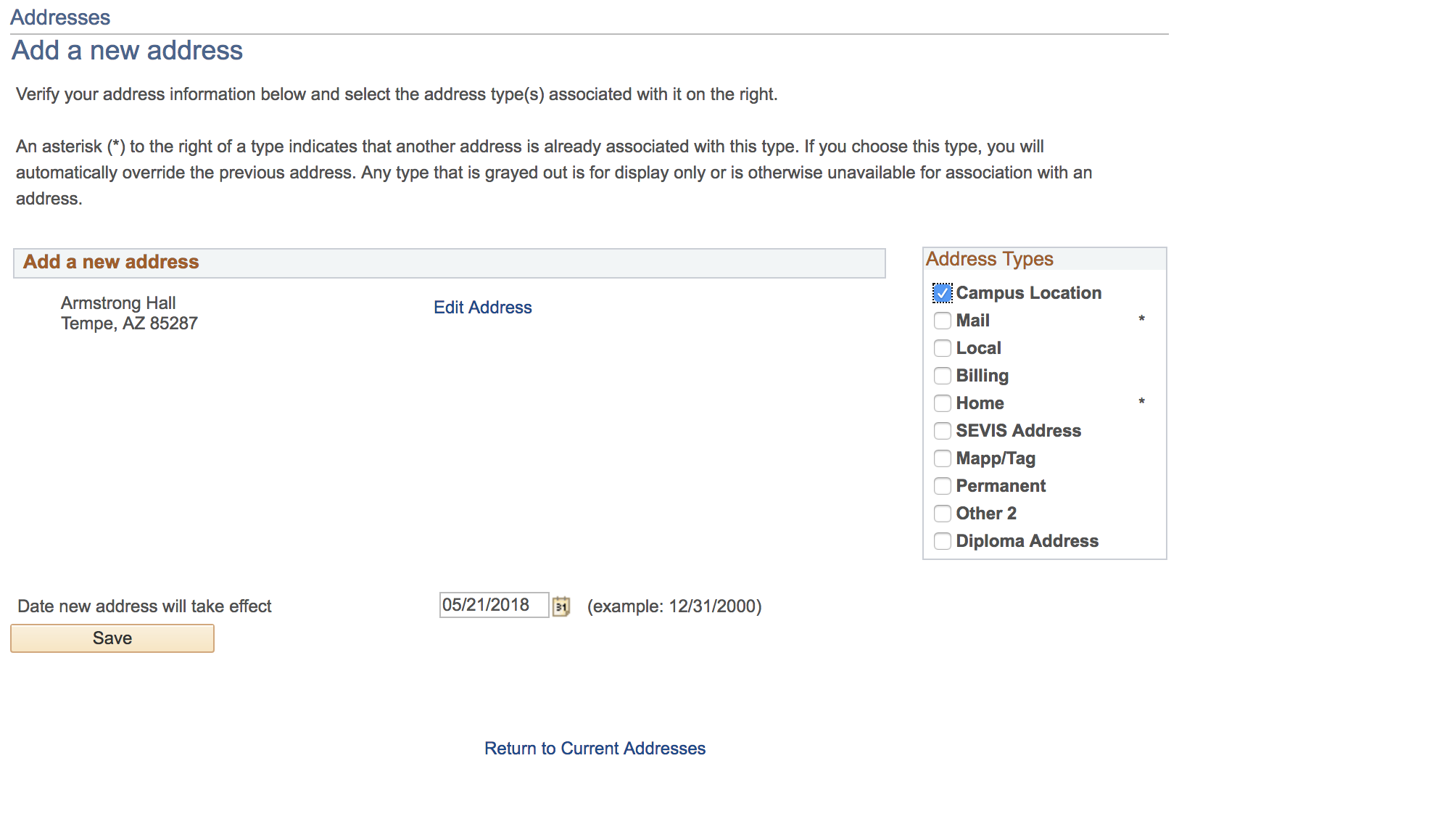 